standard  1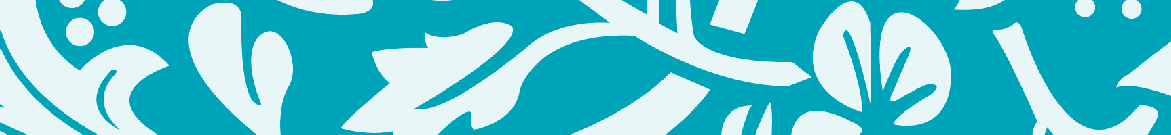 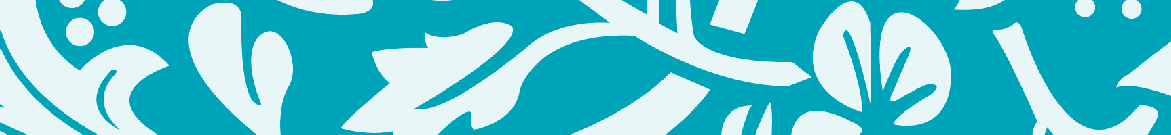 creating and maintaining safe  environmentsguidance for indicator 1.41.4E Template 2: Pope John Paul II Award Parish and Social Activities FormParish  &  Social ActivitiesPope John Paul II AwardPublished: September 2018The Pope John Paul II Award has 4 levels: Gold, Silver, Bronze and the Papal Cross. Awards are achieved through Parish Involvement and Social Awareness by volunteering to take part in various parish and community activities. These activities are to be agreed with the Award Leader before the participant starts the Award.       Please return this completed form along with the enrolment fee to the designated Award Leader in your school/parish.       For piece of mind, health and safety and to adhere to the diocese safeguarding standards and best practice, it is important that this form is completed BEFORE the participant starts any Award activities.The Award Leader needs to record:each activity to ensure each are suitable and are an approved Pope John Paul II Award activity;if the organisation is approved and regulated; andwhere the Award participant will be when completing each Award activity.Activities and organisations can be changed as the participant progresses through the Award. This form should be updated and reviewed when there is such a change.Where possible, it is highly recommended that participants of the Award carry out their parish involvement and social awareness activities in groups of two or more.sept 2018   |ParticipantPRINT NamePRINT NamePRINT NameParish AttendedSchoolAward ActivityDescription, Time & Name of OrganisationLocationReading at MassSt. Mary’s, 10am Sunday  MassThe TownScout LeaderScout Group, Every Wednesday, 8pmThe Town